Муниципальное дошкольное образовательное учреждение«Детский сад № 170»Консультация для родителейТема: «Учимся играя. Логические блоки Дьенеша»Подготовила:Котова Ирина Сергеевна, воспитатель подготовительной к школе группы № 4 «Радуга»г. Ярославль, .Логические блоки придумал венгерский математик и психолог Золтан Дьенеш. Игры с блоками Дьенеша доступны, на наглядной основе знакомят детей с формой, цветом и размером объектов, с математическими представлениями и начальными знаниями по информатике. Купить блоки Дьенеша стоит тем родителям, которые хотят развить у своих детей логическое и аналитическое мышление (анализ, сравнение, классификация, обобщение), творческие способности, а также восприятие, память, внимание и воображение. Играя с блоками Дьенеша, ребёнок выполняет разнообразные предметные действия (группирует по признаку, выкладывает ряды по заданному алгоритму). Логические блоки Дьенеша предназначены для детей от трёх лет.Блоки Дьенеша, которые можно купить практически в любом магазине, специализирующемся на развивающих материалах для детей, представляют собой набор из 48 геометрических фигур:1) четырёх форм (круги, треугольники, квадраты, прямоугольники); 2) трёх цветов (красные, синие и жёлтые фигуры);3) двух размеров (большие и маленькие фигуры);4) двух видов толщины (толстые и тонкие фигуры).По задумке Дьенеша в наборе блоков нет ни одной одинаковой фигуры. Каждая геометрическая фигура характеризуется четырьмя признаками: формой, цветом, размером, толщиной.Игры с логическими блоками позволяют:познакомить с формой, цветом, размером, толщиной объектов;развивать пространственные представления;развивать логическое мышление, представление о множестве, операции над множествами (сравнение, разбиение, классификация, абстрагирование, кодирование и декодирование информации);усвоить элементарные навыки алгоритмической культуры мышления;развивать умения выявлять свойства в объектах, называть их, обобщать объекты по их свойствам, объяснять сходства и различия объектов, обосновывать свои рассуждения;развивать познавательные процессы, мыслительные операции;воспитывать самостоятельность, инициативу, настойчивость в достижении цели;развивать творческие способности, воображение, фантазию, способности к моделированию и конструированию;развивать речь;успешно овладеть основами математики и информатики.ЗНАКОМСТВО С ЛОГИЧЕСКИМИ БЛОКАМИ ДЬЕНЕШАНедостаточно просто купить ребёнку набор блоков Дьенеша и отдать фигуры в полное пользование малыша. Для начала надо познакомить ребёнка с блоками. Выложите перед ребёнком набор и дайте ему возможность изучить фигуры, потрогать, перебрать, подержать в ручках и поиграть с ними. Чуть позже можно предложить следующие задания: найти все фигуры такого же цвета, как выложенная (покажите, например, жёлтую фигуру); затем можно попросить ребёнка показать все блоки треугольной формы (или все большие фигуры и т.д.). Попросите малыша дать мишке все синие фигуры, зайчику – жёлтые, а мышке – красные; затем подобным образом группируем фигуры по размеру, форме, толщине. Попросите определить какую–нибудь фигуру по цвету, форме, размеру, толщине.КАК ИГРАТЬ С ЛОГИЧЕСКИМИ БЛОКАМИ ДЬЕНЕША?Все игры и игровые упражнения можно разделить на 4 группы с  постепенным усложнением:для развития умений выявлять и абстрагировать свойства;для развития умений сравнивать предметы по их свойствам;для развития действий классификации и обобщения;для развития способности к логическим действиям и операциям.Все игры и упражнения, за исключением четвёртой группы (логические), не адресуются конкретному возрасту. Ведь дети одного календарного возраста могут иметь различный психологический возраст. Кто–то из них чуть–чуть, а кто–то и значительно раньше других ровесников достигает следующей ступени в интеллектуальном развитии, однако каждый должен пройти все эти ступени. Если ребёнок не справляется с постановленной задачей самостоятельно, значит необходимо упростить задачу, и так до тех пор, пока ребёнок не решит задачу. Самостоятельное и успешное решение и будет той ступенькой, от которой следует начать движение вперёд.Если же передерживать детей на определённой ступени или преждевременно дать более сложные игры и упражнения, то интерес к занятиям исчезнет. Дети тянутся к мыслительным заданиям тогда, когда они для них трудноваты, но выполнимы.Хорошо, чтобы взрослый во время игр стал равноправным партнёром. Не назидал, а играл! Прежде чем приступить к играм и упражнениям, пусть ребёнок самостоятельно использует их по своему усмотрению в играх. Как правило, дети с удовольствием из них что–то строят. В ходе таких игр блоками малыш установит, что они имеют различную форму, цвет, величину и толщину. В общении с ребёнком лучше пользоваться словом «фигура», чем слово «блок».ЛОГИЧЕСКИЕ ИГРЫ И УПРАЖНЕНИЯ С БЛОКАМИ ДЬЕНЕШАПеред ребёнком выкладывается несколько фигур, которые нужно запомнить, а потом одна из фигур исчезает или заменяется на новую, или две фигуры меняются местами. Ребёнок должен заметить изменения.Все фигурки складываются в мешок. Попросите ребёнка на ощупь достать все круглые блоки (все большие или все толстые).Все фигурки опять же складываются в мешок. Ребёнок достает фигурку из мешка и характеризует её по одному или нескольким признакам. Либо называет форму, размер или толщину, не вынимая из мешка.Выложите три фигуры. Ребёнку нужно догадаться, какая из них лишняя и по какому принципу (по цвету, форме, размеру или толщине).Положите перед ребёнком любую фигуру и попросите его найти все фигуры, которые не такие, как эта, по цвету (размеру, форме, толщине).Положите перед ребёнком любую фигуру и предложите ему найти такие же фигурки по цвету, но не такие по форме или такие же по форме, но не такие по цвету.Выложите перед малышом ряд фигур, чередуя их по цвету: красный, жёлтый, красный ... (можно чередовать по форме, размеру и толщине). Предложите ему продолжить ряд.Выкладываем фигуры друг за другом так, чтобы каждая последующая отличалась от предыдущей всего одним признаком: цветом, формой, размером, толщиной.Выкладываем цепочку из блоков Дьенеша, чтобы рядом не было фигур одинаковых по форме и цвету (по цвету и размеру; по размеру и форме, по толщине и цвету и т. д.).Выкладываем цепочку, чтобы рядом были фигуры одинаковые по размеру, но разные по форме и т. д.Выкладываем цепочку, чтобы рядом были фигуры одинакового цвета и размера, но разной формы (одинакового размера, но разного цвета).Каждой фигуре нужно найти пару, например, по размеру: большой жёлтый круг встаёт в пару с маленьким жёлтым кругом и т. д.Выкладываем перед ребёнком 8 логические блоков Дьенеша, и пока он не видит, под одним из них прячем «клад» (монетку, камешек, вырезанную картинку и т. п.). Ребёнок должен задавать вам наводящие вопросы, а вы можете отвечать только «да» или «нет»: «Клад под синим блоком?» – «Нет», «Под   красным?» – «Нет». Ребёнок  делает  вывод,  что клад под жёлтым блоком, и расспрашивает дальше про размер, форму и толщину. Затем «клад» прячет ребёнок, а взрослый задаёт наводящие вопросы.По аналогии с предыдущей игрой можно спрятать в коробочку одну из фигур, а ребёнок будет задавать наводящие вопросы, чтобы узнать, что за блок лежит в коробочке.В один ряд выкладывается 3 блока Дьенеша, а в другой – 4. Спросите ребёнка, где блоков больше и как их уравнять.Выкладываем в ряд 5–6 любых фигур. Нужно построить нижний ряд фигур так, чтобы под каждой фигурой верхнего ряда оказалась фигура другой формы (цвета, размера).Предлагаем таблицу из девяти клеток с выставленными в ней фигурами. Ребёнку нужно подобрать недостающие блоки.В игре в домино фигуры делятся между участниками поровну. Каждый игрок поочередно делает свой ход. При отсутствии фигуры ход пропускается. Выигрывает тот, кто первым выложит все фигуры. Ходить можно по–разному: фигурами другого цвета (формы, размера).Ребёнку предлагается выложить блоки Дьенеша по начерченной схеме–картинке, например, нарисован красный большой круг, за ним синий маленький треугольник и т. д.Из логических блоков Дьенеша можно составлять плоскостные изображения предметов: машинка, паровоз, дом, башня.Мама убирает в коробку только прямоугольные блоки, а ребёнок все красные, затем мама убирает только тонкие фигуры, а ребёнок – большие и т. д.Нужно распределить фигуры между мамой и ребёнком таким образом, чтобы маме достались все круглые, а малышу все жёлтые блоки. Блоки складываются в два обруча или отмеченные верёвкой круги. Но как поделить круг жёлтого цвета? Он должен находиться на пересечении двух кругов.Ребёнку надо подбирать блоки Дьенеша по карточкам, где изображены их свойства: цвет обозначается пятном, величина – силуэт домика (большой, маленький), форма – контур фигур (круглый, квадратный, прямоугольный, треугольный), толщина – условное изображение человеческой фигуры (толстый и тонкий). Ребёнку показывают карточку с изображенным на нём одним свойством или несколькими. Например, если показывается синее пятно, то нужно отложить  все синие фигуры; синее пятно и двухэтажный домик –  откладываем все синие и большие фигуры; синее пятно, двухэтажный домик и силуэт круга – это синие круги – толстые и тонкие и т. д. Затем задания с карточками постепенно усложняются.ИГРЫ«Третий лишний».На картонку выкладываются 3 фигурки. Две можно объединить по какому–то свойству, одна – лишняя. За замком может быть что угодно: сюрприз, вход в комнату, дорога на прогулку… Ребёнок должен открыть замок: догадаться, на какую кнопку нажать и объяснить, почему.Например: Тут лишняя красная фигура. Потому что эти обе жёлтые. Нажимаем на красную фигурку!«Найди клад».Перед ребёнком лежат 8 блоков, спрятана монетка или картинка.  Кладоискатель отворачивается, ведущий под одним из блоков прячет клад. Кладоискатель ищет его, называя различные свойства блоков. Если малыш находит клад, то забирает его себе, а под одним из блоков прячет новый клад. Ведущий вначале сам выполняет роль кладоискателя и показывает, как вести поиск клада. Называет различные свойств блоков. Например, ведущий спрашивает:– Клад под синим блоком?– Нет, – отвечает ребёнок.– Под жёлтым?– Нет.– Под красным?– Да.– Под большим?– Да.– Под круглым?– Да.Выигрывает тот, кто найдёт больше кладов. При повторении игры блоки меняют, увеличивается их количество.«Раздели блоки».Игра научит разбивать множество по двум, трём совместимым свойствам, производить логические операции «не», «и», «или».В лесу переполох! Лиса, волк и медведь никак не могут поделить подарки деда Мороза! Дед Мороз сказал взять лисе все маленькие подарки, медведю – все толстые, а волку – круглые. Но вот беда, есть подарки и круглые и маленькие одновременно. Их должна взять и лиса и волк! А есть подарки и круглые, и маленькие, и толстые! Ими могут играть все звери вместе.Три пересекающихся обруча (ленточки, верёвочки) помогли нам разобраться – выяснить, где чьи подарки, кто чем может пользоваться на правах совместной собственности!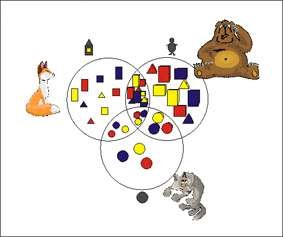 «Загадки без слов».Игра поможет ребёнку научиться расшифровывать (декодировать) информацию о наличии или отсутствии определённых свойств у предметов по их знаково–символическим обозначениям.На этом занятии–путешествии дети попали к домику фокусника. Надо сначала расколдовать его, а потом постучаться.Например: первая фигурка должна быть треугольной, жёлтой, маленькой и толстой. А вот вторая – круглая, красная, не толстая и не маленькая. Значит, мы будем искать красный, большой, тонкий круг. Замечательно, когда помогает смекалка! Теперь можно посмотреть и фокусы! «Построй дорожку».Перед ребёнком табличка – правило построения дорожки. Он строит дорожку по правилу: чередует блоки с учётом цвета или формы: сначала красный, потом квадратный, затем жёлтый, и треугольный. Малыш учится выделять свойство, абстрагироваться от других признаков.Для поддержания интереса детей хорошо предлагать различные игровые и практические задачи: мы строили дорожку до коробки с сюрпризом, перебирались по мостику через речку, выкладывали дорожку из льдинок во дворце Снежной Королевы, чтобы помочь убежать Каю и Герде.А на этом занятии ребята попали в болото. Строят крепкий мостик. Между собой блоки должны быть похожи по двум признакам. Например: фигуры обе синие и толстые.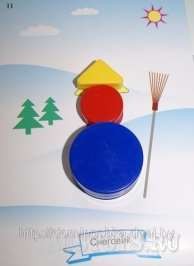 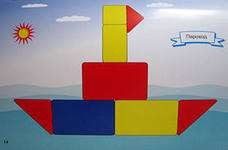 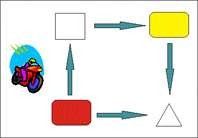 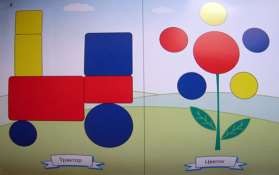 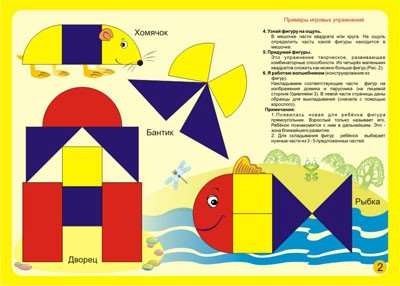 Список литературы:Носова, Е. А. Логика и математика для дошкольников / Е. А. Носова, Р. П. Непомнящая. – СПб. : Детство–пресс, 2004. – 96 с. Столяра, А. А. Формирование элементарных математических представлений у дошкольников / М. : Просвещение, 1988. – 304 с.Фидлер, М. Математика уже в детском саду / М. : Просвещение, 1981. – 160 с.